МУНИЦИПАЛЬНОЕ БЮДЖЕТНОЕ ОБЩЕОБРАЗОВАТЕЛЬНОЕ УЧРЕЖДЕНИЕ"СЕЯХИНСКАЯ ШКОЛА-ИНТЕРНАТ"СТАНЦИЯ " ВОЛШЕБНЫЕ СКАЗКИ" ЗАДАНИЯ ДЛЯ 2 КЛАССА1. Конкурс «Волшебные слова»Ребята, угадайте, кто так говорит. Вопросы соедините с ответом2. Конкурс "Угадай-ка" Соединить название сказки и его героев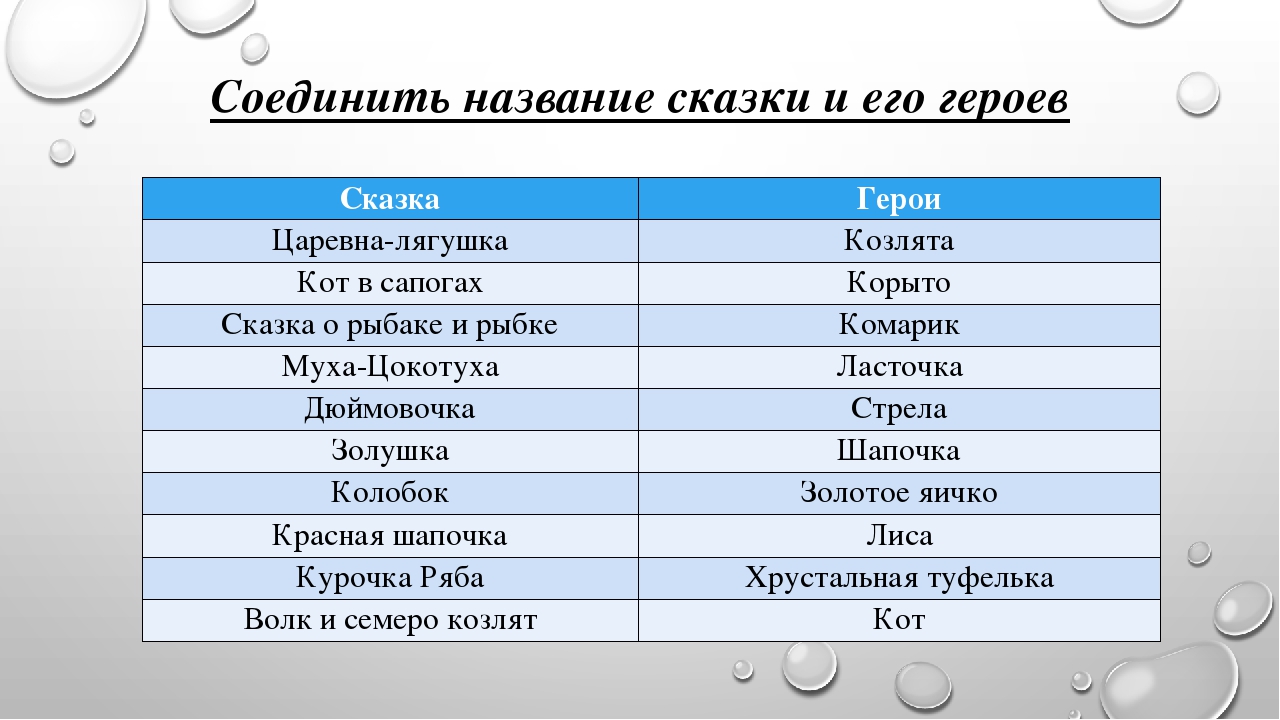 По щучьему велению, по моему хотениюИванушка-дурачок.)Сивка-Бурка, вещая каурка! Стань передо мной, как лист перед травой!Девочка из сказки «Горшочек каши»Лети-лети, лепесток, через запад на восток, через север, через юг, возвращайся, сделав круг. Лишь коснешься ты земли - быть по-моему вели.ЕмеляРаз, два, три! Горшочек, вари!БуратиноКрекс, фекс, пеке!Женя из сказки «Цветик-семицветик».)